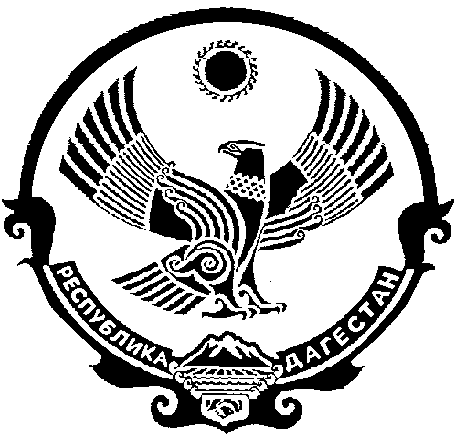 АДМИНИСТРАЦИЯ МУНИЦИПАЛЬНОГООБРАЗОВАНИЯ «БЕЖТИНСКИЙ УЧАСТОК»368410, Республика Дагестан, Цунтинский район, с. Бежтат.:(872 2)55-23-01, 55-23-02, ф. 55-23-05, bezhta-mo@mail.ru,  admin@bezhta.ru  ПОСТАНОВЛЕНИЕ 11 января   2016г.             с. Бежта             №1-уО мерах по исполнению решения Собрания депутатов МО «Бежтинский участок» от 25 декабря 2015г. №04 «Об утверждении структуры аппарата СД, администрации, Реестра должностей муниципальной службы администрации   МО «Бежтинский участок» на 2016г.Во исполнение решения Собрания депутатов МО «Бежтинский участок» от 25 декабря 2015г. №04 «Об утверждении структуры аппарата СД, администрации, Реестра должностей муниципальной службы администрации  МО «Бежтинский участок» на 2016г.» и в целях упорядочения структуры Администрации МО «Бежтинский участок», направленную на оптимизацию  численности работников, сокращение расходов на его содержание, глава  МО «Бежтинский участок»П О С Т А Н О В Л Я Е Т:Утвердить Структуру Администрации МО «Бежтинский участок» на 2016г. согласно приложению №1.Утвердить Реестр должностей муниципальной службы Администрации МО «Бежтинский участок» на 2016г., согласно приложению №2.Утвердить Реестр должностей муниципальной службы, введенных за счет средств бюджета РД по Бежтинскому участку, согласно приложению №3.Утвердить Структуру работников Администрации МО «Бежтинский участок», относящихся к категории немуниципальных служащих, согласно приложению №4.Финансовому отделу Администрации МО «Бежтинский участок» (Юсупов А.А.) проводить проверки исполнения настоящего постановления на предмет соответствия утвержденной  структуры и установленной численности штатов в пределах фонда оплаты труда аппарата Администрации МО «Бежтинский участок».6.Поручить главному бухгалтеру Администрации МО «Бежтинский участок» Шейхмагомедову Ш.Б. подготовить и представить на утверждение согласованное с финансовым отделом штатное расписание Администрации МО «Бежтинский участок» на 2016г. 7.Контроль настоящего постановления возложить на себя.            Глава МО «Бежтинский участок»                                           Т. Нажмудинов                                                                                                Приложение №1к постановлению главы МО  «Бежтинский участок»                                                                           от «25»декабря 2015г.  №____                                                    СтруктураАдминистрации  МО «Бежтинский участок»  на 2016г.________________________________________________________________                                                                                              Приложение №2к постановлению главы МО  «Бежтинский участок»                                                                           от «25»декабря 2015г.  №____Реестр должностей муниципальной службы администрации МО  «Бежтинский участок»  на 2016г.________________________________________________________                                                                                                                                    Приложение №3к постановлению главы МО  «Бежтинский участок»                                                                           от «25»декабря 2015г.  №____Реестр должностей муниципальной службы, введенных за счет средств бюджета РД по Бежтинскому участку  _________________________________________________________                                                                                            Приложение №4к постановлению главы МО  «Бежтинский участок»                                                                           от «25»декабря 2015г.  №____Структура работников Администрации МО «Бежтинский участок», относящихся к категории немуниципальных служащих.________________________________________________№ п/пНаименование должностейКоличество штатных единиц1.2.Глава МО Заместители главы администрации (до 100 тыс. чел.)133.4.5.6.Управделами Главный специалист участкового архива Главный спец. по кадрам и наградам Уполномоченный по взаимосвязи с сельпоселениями и обращениям граждан (вед. спец.)11117.8.Отдел экономики–Начальник отдела Ведущий специалист отдела 129.Отдел образования, начальник 110.Отдел культуры, начальник 111. 12.13.14.Отдел финансов Начальник отдела Зам начальника отдела Главный специалист (бухгалтер) Ведущий специалист111115. 16. 17. Отдел сельского хозяйства Начальник отдела  Главный специалист Ведущий специалист11118.19.20.21.Уполномоченный по ГО ЧС и ЛПСБ ПБ, (глав. спец.)Главный специалист по управлению муниципальным имуществом, землеустройству, строительства и архитектурыГлавный специалист по информационной технологии, Ведущий специалист по информационной технологии 11122.23.24.Главный специалист по развитию спорта, туризма и по делам молодежиГлавный специалист по экологии и защите окружающей среды Главный специалист ЖКХ 11125.26.27.28.29.Главный специалист аппарата АТКВедущий специалист аппарата АТКВедущий специалист по электронной обработке и учету корреспонденции Помощник главы МО «Бежтинский участок» Вед. специалист по опеке и попечительству 1111130.31.32.Ведущий спец по мобил-ой службе и рук-тель СРП Секретарь административной комиссииСекретарь комиссии по делам несовершеннолетних и защите прав детей111133.34.35.36.Отдел ЗАГСаНачальник Помощник ведущего специалиста  по учету корреспонденции (спец. 2-й категории)Специалист 2-й категории финотделаДелопроизводитель отдела ЗАГСа1111Итого:39№ п/пНаименование должностейКоличество штатных единиц1.2. Высшая должность муниципальной службы:Глава администрации Заместители главы администрации (до 100 тыс. чел.) 13 3.4.5.6.7. 8.Главная должность муниципальной службы:Управделами Начальник отдела культуры Начальник отдела образования Начальник отдела экономикиНачальник отдела финансовНачальник отдела сельского хозяйства1111119.Ведущая должность муниципальной службы:Зам. начальника отдела финансов110.11.12.13.14.15.16.17.18.19.20.21.22. 23. 24.25.26.27.28.29.30.31.32.Главный спец. участкового архиваУполномоченный ГО, ЧС и ЛПСБ ПБ (главный спец.) Главный спец. отдела сельского хозяйства Ведущий спец. отдела сельского хозяйстваГлавный спец. по кадрам Главный специалист финансового отдела Ведущий спец. финансового отделаГлавный спец. по информационной технологии Ведущий спец. по информационной технологииГлавный специалист ЖКХГлавный специалист по экологии и окружающей среды и учету транспорта Главный специалист по развитию спорта, туризму и  делам молодежиВед. специалист по электронной обработке и учету корреспонденции Главный специалист аппарата АТКВедущий специалист аппарата АТКГлавный специалист по управлению муниципальным имуществом, землеустройству, строительства и архитектурыУполномоченный по взаимосвязи с сельпоселениями  и обращениям граждан  (вед. спец.)Помощник главы администрации Ведущий специалист по мобилизации населения Ведущий специалист экономического отдела Помощник ведущего специалиста по учету корреспонденции (спец. 2-й категории)Специалист 2-й категории финотдела11111111111111111111111Итого: 34№ п/пНаименование должностиКоличество штатных единиц1.2.3.4.Главная должность мун.службыЗаведующий отделом ЗАГСаВедущие должностиВед. специалист по опеке и попечительству;Секретарь административной комиссии Секретарь комиссии по делам несовершеннолетних и защите прав1111Итого:4№ п/пНаименование должностиКоличество штатных единиц1.2.3.4.5.6.Гл. бухгалтер Пом. БухгалтерКассирКомендант Секретарь гл. МО «БУ»Водитель гл. МО111111Итого:6